Инструкция по сборкеКровать «Адель»0,9м   1,2м   1,4мВозможна сборка левого и правого варианта.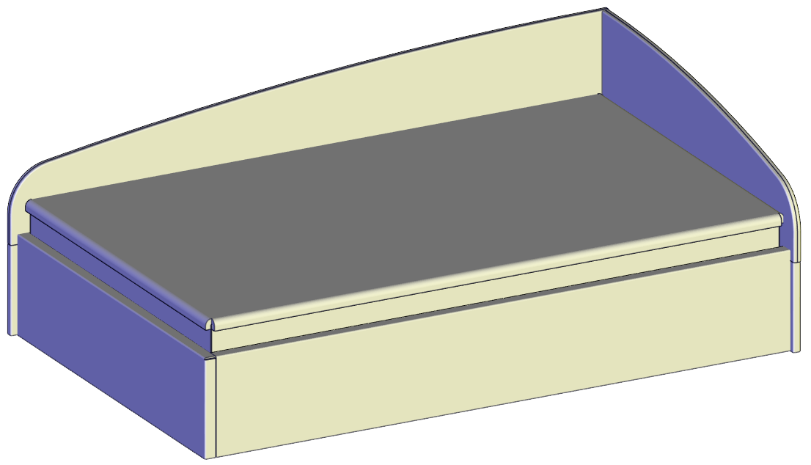 Ведомость деталей*Механизм подъема комплектуется: 0,9м – с 3-я пружинами, 1,2м – с 3-я пружинами, 1,4м – с 4-я пружинами.Из-за большого веса и крупных габаритов деталей тахты сборку должны производить не менее двух сборщиков. Сборку производить на ровной поверхности, постелив плотную бумагу или ткань. Для сборки необходимо иметь инструмент: молоток, гаечный ключ на 10 мм. При сборке избегайте неосторожных ударов и чрезмерных усилий.Последовательность сборки:ТахтаГабаритные размеры, мм.Габаритные размеры, мм.Габаритные размеры, мм.Размеры спального места, мм.Размеры спального места, мм.Размеры спального места, мм.ТахтаДлина ШиринаВысотаДлинаШиринаВысота0,9210599572020309204451,221051295720203012204451,42105149572020301420445№ дет.НаименованиеКол-во1Спинка большая12Спинка малая13Царга боковая14Царга ножная15Упор26Прокладка для механизма27Дно (сдвоенное)18Матрац11Механизм подъема*2Уголок №4203Гайка М64Шайба М65Болт мебел. М6х25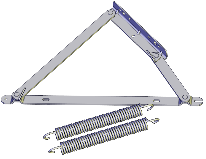 1 комплект1 комплект4 шт.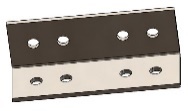 4 шт.12 шт.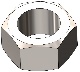 12 шт.4 шт.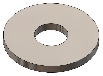 4 шт.8 шт.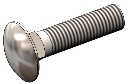 8 шт.6Болт мебел. М6х407Болт мебел. М6х708Болт с шестигр. гол. М6х209Болт с шестигр. гол. М6х4010Болт с шестигр. гол. М6х602 шт.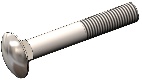 2 шт.2 шт.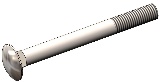 2 шт.12 шт.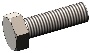 12 шт.2 шт.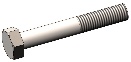 2 шт.шт.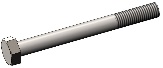 шт.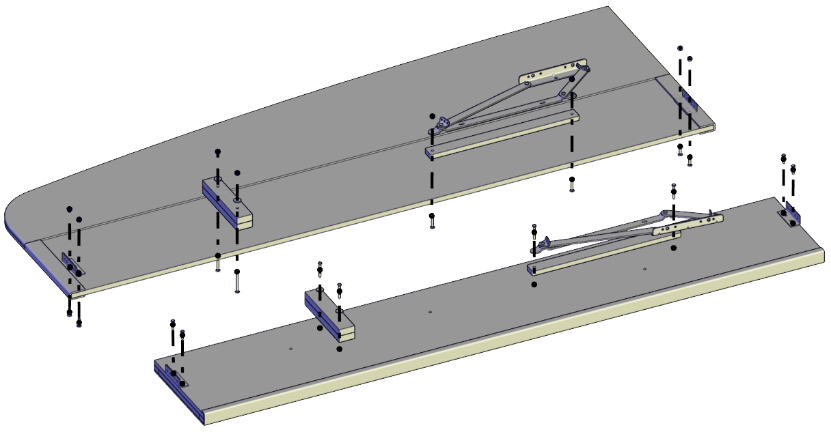 К царге боковой (дет.3) прикрепите уголки №420 (поз.2) болтами М6х20 (поз.8). Установить механизм подъема на царгу боковую (дет.3), через прокладку для механизма (дет.6) и закрепить при помощи болтов М6х40 (поз.9) и гаек М6 (поз.3). Закрепить упор (дет.5) на царге боковой с помощью болтов М6х60 (поз.10). К спинке большой (дет.1) прикрепите уголки №420 (поз.2) болтами М6х25 (поз.5) и гайками М6 (поз.3). К спинке большой (дет.1) установить механизм подъема, через прокладку для механизма (дет.6) и закрепить при помощи болтов М6х40 (поз.6) и гаек М6 (поз.3). Закрепить упор (дет.5) на спинке большой с помощью болтов М6х70 (поз.7).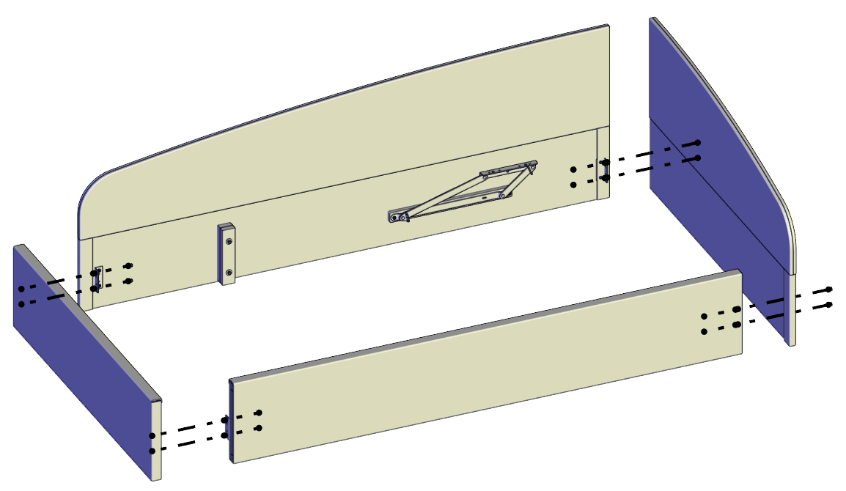 Соедините детали1,2,3,4. Спинку малую (дет.2) прикрепите к спинке большой (дет.1) и царге боковой (дет.3) через уголки болтами М6х25 (поз.5) с гайками М6 (поз.3). Царга ножная (дет.4) крепится через уголки болтами М6х20 (поз.8) 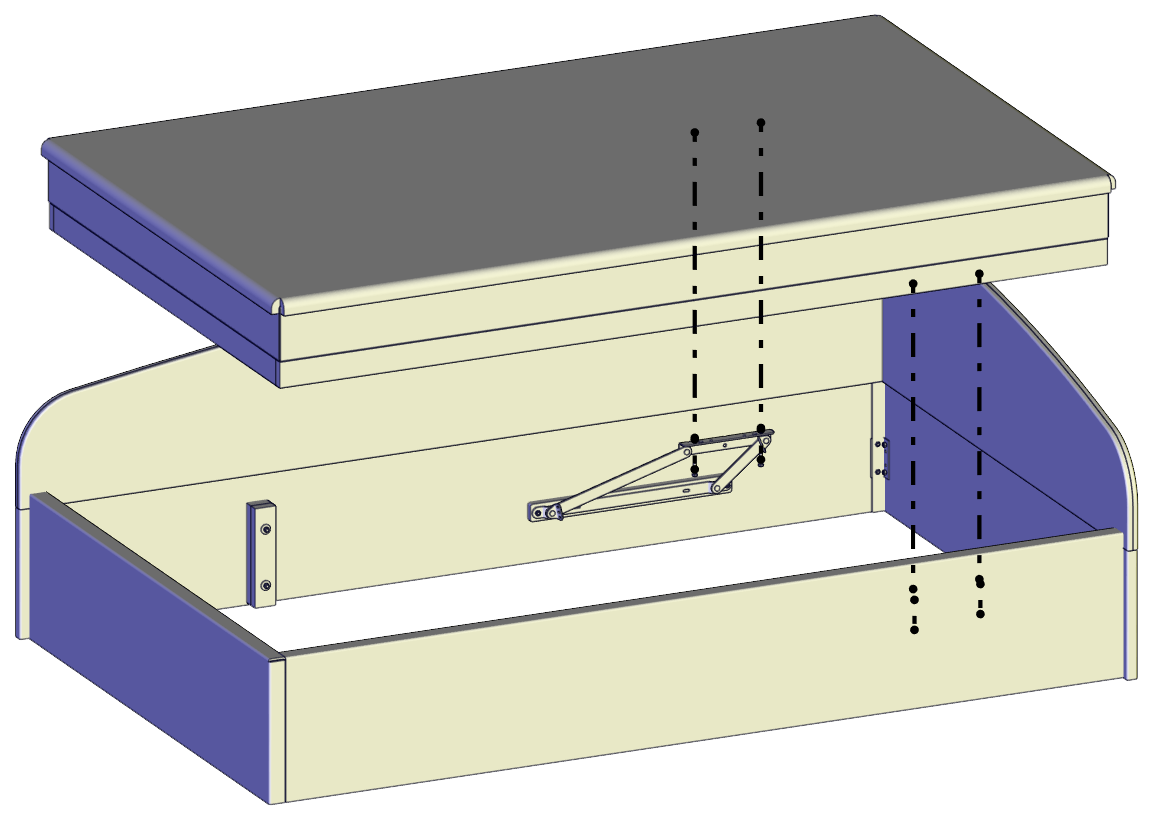 Установите матрац (дет.8) и закрепите его болтами М6х20 (поз.8). Оденьте пружины на механизмы подъема (количество пружин отличается*). 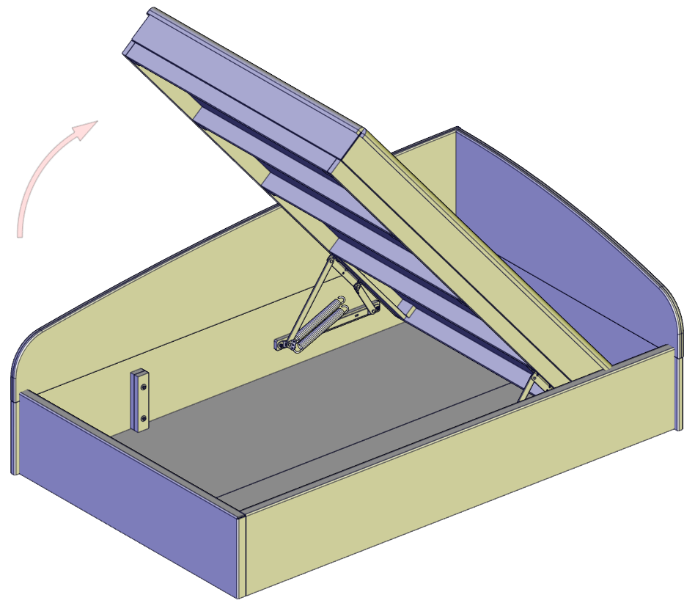 Вложите дно кровати (дет.7) под упоры.